Publicado en Barcelona el 14/08/2024 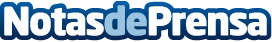 Homter, la Startup que revoluciona el sector inmobiliario e hipotecario en EspañaHomter consolida su presencia a nivel nacional gracias a su innovador enfoque en el sector hipotecario e inmobiliarioDatos de contacto:Jordi RojasCEO+34 672 49 60 70  Nota de prensa publicada en: https://www.notasdeprensa.es/homter-la-startup-que-revoluciona-el-sector Categorias: Nacional Inmobiliaria Emprendedores http://www.notasdeprensa.es